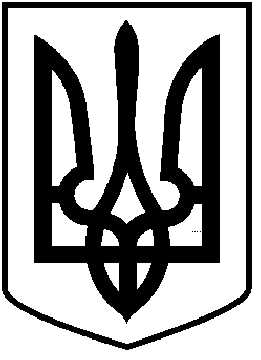 ЧОРТКІВСЬКА    МІСЬКА    РАДАВИКОНАВЧИЙ КОМІТЕТР І Ш Е Н Н Я (ПРОЄКТ)        червня 2022 року 									    № Про внесення змін до рішення виконавчого комітетувід 15 грудня 2020 року № 41 «Про затвердження Положення про Порядок надання адресної грошової допомоги громадянам Чортківської міської територіальної громади»Зважаючи на наслідки ракетних обстрілів 11 червня 2022 року по м. Чортків, керуючись підпункт ом 2 пункту "а" частини першої статті 34, ст. 52, ч.6 ст.59 Закону України «Про місцеве самоврядування в Україні»,  виконавчий комітет міської радиВИРІШИВ:1. Внести зміни до рішення виконавчого комітету від 15 грудня 2020 року № 41 «Про затвердження Положення про Порядок надання адресної грошової допомоги громадянам Чортківської міської територіальної громади», доповнивши зміни в додаток до Положення пунктом 4.1 в наступній редакції:«4.1. Виконавчим комітетом надається адресна грошова допомога громадянам м. Чорткова та громади, які постраждали від надзвичайної ситуації воєнного характеру, спричиненої збройною агресією російської федерації, на компенсацію за пошкоджене/втрачене майно незалежно від встановленого розміру виплати».2. Копію рішення виконавчого комітету направити до управління соціального захисту та охорони здоров’я міської ради.3. Контроль за виконанням даного рішення покласти на заступника міського голови з питань діяльності виконавчих органів міської ради Віктора ГУРИНА. Міський голова                                                           Володимир  ШМАТЬКО          В.Гурин          Н.Заяць                           М.Фаріон